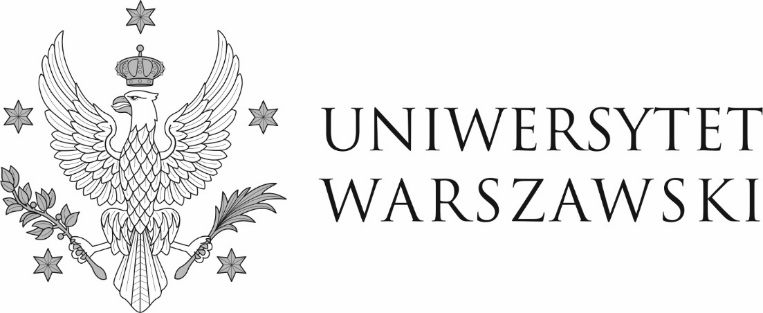 Warszawa, dnia 11.04.2022 r.DZP-361/17/2022/IG/402Do wszystkich zainteresowanychDotyczy udzielenia zamówienia w trybie podstawowym nr DZP-361/17/2022 na Dostawę i montaż regałów jezdnych dla magazynów bibliotecznych wraz z wykonaniem projektu aranżacyjnego, w ramach inwestycji pn. „Budowa budynku naukowo-dydaktycznego ul. Dobra 55 (filologie i lingwistyka); II etap”, objętej programem wieloletnim pn. „Uniwersytet Warszawski 2016-2027”ODPOWIEDZI NA PYTANIA I ZMIANA TREŚCI SWZW związku z art. 284 ust. 2 i 6 ustawy z dnia 11 września 2019 r. – Prawo zamówień publicznych
(Dz. U. z 2021 r. poz. 1129 z późn. zm.), zwanej dalej „ustawą”, Zamawiający poniżej przedstawia treść otrzymanych zapytań wraz z wyjaśnieniami. Równocześnie Zamawiający, działając na podstawie art. 286 ust. 1 ustawy, zmienia treść specyfikacji warunków zamówienia.  ZESTAW 1Pytanie 1Czy Zamawiający udostępni wymiary pomieszczeń, w których mają zostać zamontowane regały?OdpowiedźW załączeniu Zamawiający przekazuje rzut poziomu -1 z wymiarami pomieszczeń.Pytanie 2W „Szczegółowych wymaganiach dot. regałów jezdnych”, stanowiących załącznik nr 1 do OPZ, Zamawiający ustanowił wymóg zastosowania korby trójramiennej – wykonanej z tworzywa sztucznego i pomalowanej na kolor szary, z uchwytem z gumy. Zwracamy się z prośbą o dopuszczenie przez Zamawiającego rozwiązania równoważnego w postaci czarnej korby wykonanej z twardego tworzywa sztucznego, zapobiegającego poślizgowi dłoni podczas obracania korbą. Taka kierownica posiada równoważne walory funkcjonalne w stosunku do tej, której żąda Zamawiający. OdpowiedźZamawiający dopuszcza rozwiązanie równoważne dla korby trójramiennej przedstawione w pytaniu.Pytanie 3Czy Zamawiający wskaże minimalną liczbę metrów bieżących półek, których będzie żądał w przedmiotowym postępowaniu? Prośba ta jest podyktowana brakiem wskazania przez Zamawiającego konkretnych parametrów regałów, w związku z czym każdy uczestnik postępowania może zaproponować swoją wersję wyposażenia pomieszczeń (rozmieszczenie, liczba półek użytkowych, długość regałów, itp.), które będą się między sobą różnić wartością metrów bieżących. Te oferty, które będą przygotowane pod kątem możliwie najefektywniejszego zagospodarowania pomieszczenia w metry bieżące półek, mogą zostać najniżej ocenione ze względu na wysoką cenę wynikającą z większej liczby metrów bieżących półek. Jednym z kryteriów oceny ofert jest bowiem cena (60%). Będzie to prowadziło do nieobiektywnej oceny zaproponowanych rozwiązań. Prosimy zatem o podanie minimum metrów bieżących półek, którego oczekuje Zamawiający. OdpowiedźMinimalne założenia przyjęte dla projektu:- długość półek 100 cm i 120 cm- głębokość półki – 30 cm- odstępy między półkami: 29 cm-30 cm- grubość półki: 3 cm- ilość półek w pionie: 8 użytkowych + 1 kryjąca dla pomieszczeń o wysokości pozwalającej na wysokość regału 270 cm- wysokość regałów: max 270, jeżeli w pomieszczeniach jest instalacja obniżająca wysokość, to wysokość dopasowana do wysokości pomieszczenia zmniejszonej o zainstalowane instalacjePrzestrzeń magazynowa A – min 1520 mb półek użytkowychPrzestrzeń magazynowa B – min 630 mb półek użytkowychPrzestrzeń magazynowa C – min 720 mb półek użytkowychPrzestrzeń magazynowa D – min 1070 mb półek użytkowychZESTAW 2Odpowiedzi na pytania od 1 do 5 będą miały znaczny wpływ na ustalenie wartości wykonania zadania. Są to podstawowe parametry regałów, bez których nie ma możliwości dokonania wyceny.Pytanie 1Jakie mają być głębokości półek w regałach?OdpowiedźGłębokość półki: 30 cmPytanie 2Ile półek użytkowych w pionie ma być w regałach?OdpowiedźIlość półek w pionie: 8 użytkowych + 1 kryjąca dla pomieszczeń o wysokości pozwalającej na wysokość regału 270 cmPytanie 3Jaka ma być wysokość regałów?OdpowiedźWysokość regałów: max 270, jeżeli w pomieszczeniach jest instalacja obniżająca wysokość, to wysokość dopasowana do wysokości pomieszczenia zmniejszonej o zainstalowane instalacje.Pytanie 4Jakie mają być prześwity pomiędzy półkami?OdpowiedźOdstępy między półkami: 29 cm-30 cmPytanie 5Jaka ma być minimalna ilość metrów użytkowych półek w regałach?OdpowiedźPrzestrzeń magazynowa A – min 1520 mb półek użytkowychPrzestrzeń magazynowa B – min 630 mb półek użytkowychPrzestrzeń magazynowa C – min 720 mb półek użytkowychPrzestrzeń magazynowa D – min 1070 mb półek użytkowychPytanie 6Czy podstawy jezdne mogą być wykonane z blachy o grubości 2mm?- Jako producent regałów mamy badania oraz ekspertyzy potwierdzające, że rama wykonana z tej grubości blachy przeniesie obciążenia, które są podane w Opisie Przedmiotu Zamówienia. Zmiana grubości blachy nie będzie pogarszać jakości i parametrów regałów.OdpowiedźZamawiający nie dopuszcza, aby podstawy jezdne były wykonane z blachy o grubości 2 mm. Zamawiający informuje, iż zmienia termin składania i otwarcia ofert. Składanie ofert - z dnia 13.04.2022 r. godz. 9:00 na dzień 20.04.2022 r. godz. 9:00Otwarcie ofert – z dnia 13.04.2022 r. godz. 10:00 na dzień 20.04.2022 r. godz. 10:00.W konsekwencji Zamawiający zmienia termin związania ofertą określony w art. 8 ust. 1 specyfikacji warunków zamówienia: z dnia 12.05.2022 r. na dzień 19.05.2022 r.W imieniu ZamawiającegoPełnomocnik Rektora ds. zamówień publicznychmgr Piotr Skubera